Esercitazioni Pratiche (oscillatore onda quadra)Relazione di laboratorio:E’ stato realizzato un oscillatore ad onda quadra utilizzando un Amplificatore Operazionale tipo <inserire il tipo di amplificatore operazionale>L’operazionale è alimentato con ± ___ V ( volt totali)Calcolare e misurare:Il periodo di oscillazioneLa frequenza di oscillazioneL’ampiezza dell’onda quadraNota: Nello schema è indicato LM741, equivalente del TL081Nella prova si è tenuto conto che:Il periodo di oscillazione è determinato dal valore di R e C (T=RC).L'ampiezza dell'onda quadra e determinata dal valore di alimentazione dell'integrato.R1 è circa 2-3 volte R2, mentre R2 è 1/3 di R.Valori dei componenti utilizzatiAlunnoClasse3OTCDataSchema elettricoPiedinatura TL081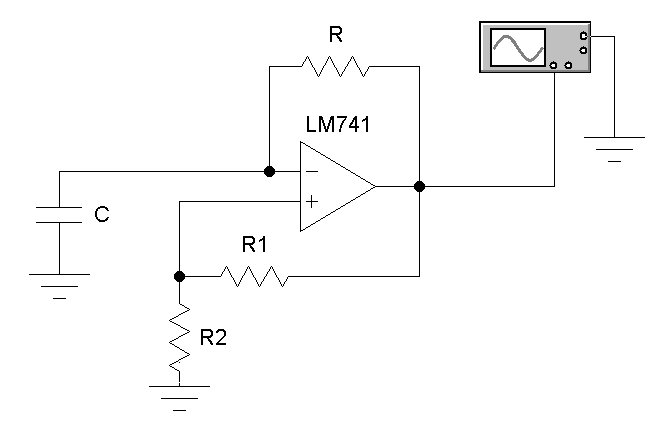 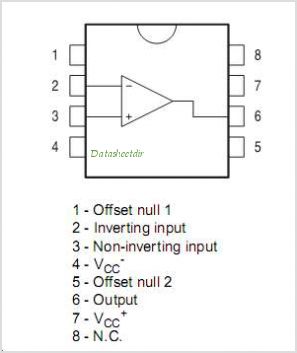 CR1R2RFormuleValore calcolatoValore misuratoIl periodo di oscillazione èLa frequenza di oscillazione èL'ampiezza dell'onda quadra è